Project leereenheid 1Opleiding:		Verzorgende IG, MBO niveau 3, BBL
Werkproces: 	VZ-B-K1-W1
Cohort:		2018
Groep:		Leerjaar 1

Schooljaar: 		2018
Leereenheid:  	Wonen en huishouden, persoonlijke zorg en begeleiden InleidingWelkom bij de opleiding Verzorgende I.G van het Zadkine. Leuk dat je voor onze opleiding heeft gekozen. Voor je ligt het project voor de leereenheid 1, Wonen en huishouden, persoonlijke zorg en begeleiden.Om u wegwijs te maken is er een studie handwijzer gemaakt.We noemen dit een studiewijzer. In deze studiewijzer staat beschreven wat ervan je verwacht wordt ten aanzien van het werken aan de projecten en  hoe de lessen hieraan zijn gekoppeld en hoe je je kunt voorbereiden op deze lessen en onderwerpen en tot slot, hoe de afronding in zijn werk gaat. De studiewijzer is opgebouwd uit een inleiding, een inhoudsopgave, een verantwoording en informatie rondom toetsing van de vakken verpleegkunde, medische vakken en communicatie.    Je hebt gekozen voor een beroep waarin je omgaat met verschillende mensen. Mensen die ziek, verdrietig of boos zijn. Mensen die in meer of mindere mate afhankelijk zijn van jouw zorg. Mensen die niet meer kunnen spreken of lijden aan een vorm van dementie. Al deze mensen hebben recht op een individuele benadering. In de manier waarop je omgaat met anderen, heeft u steeds te maken met u zelf. Daarom is het belangrijk dat u regelmatig de tijd neemt om u zelf kritisch en eerlijk te bekijken:   Hoe ga je om met mensen?   Wat gaat er goed?   Waarin kun je nog extra oefenen?   Hoe werken je ervaringen, waarden en normen en je vooroordelen door in je handelen?   De komende weken ga je kennis en vaardigheden opdoen t.a.v. het begeleiden van een zorgvrager op verschillende gebieden. Communiceren is een belangrijk onderdeel van je werk. Je geeft zorgvragers voorlichting, stelt ze gerust en geeft hen de ruimte om zich te kunnen uiten. Dit doet je niet alleen met woorden maar ook met je houding.  Tijdens je werk zal je merken dat iedere zorgvrager op zijn eigen manier communiceert. Het is belangrijk dat je leert om daar op de juiste manier mee om te gaan en een juiste beroepshouding daarbij aan te nemen. Daarnaast is het belangrijk kennis op te doen over verschillende aandoeningen en ziektebeelden, zodat je als verzorgende goed kunt omgaan met mensen die lijden aan een van deze aandoeningen en ziektebeelden. Naast het belang van een goede houding en op de juiste manier communiceren ga je ondersteuning bieden bij het huishouden en wonen en bij de persoonlijke verzorging.Verantwoording  Leidend in de lesdagen is het project, de lessen zijn gekoppeld aan het project. Het project is verdeeld in drie componenten, nl. Huishouden en wonen, persoonlijke verzorging en begeleiden.De opbouw is dat je per week 1 uur bezig zal zijn met het project en daaraan gekoppeld krijg je de lessen verpleegkunde, communicatie en medische vakken.De leereenheid is weer gekoppeld aan oefenopdrachten voor de BPV en uiteindelijk zal je een examen doen in de BPV, die in relatie staat met de leereenheid.De eerste week bestaat voornamelijk uit kennis maken met elkaar, introduceren van het lesmateriaal, zoals boeken en licenties, Zorgpad en  kennismaken met het vak verzorgende I.G, sociale vaardigheden, zoals interactie met collega’s en zorgvragers, reflecteren, presenteren van jezelf op de werkvloer. Afronding  Het project  moet ingeleverd worden in de laatste week.   Voor het project dien je een voldoende te hebben, er is een herkansing mogelijk.Tevens vinden er tussentijds toetsingen plaats per vak leerlijn, deze dienen gemiddeld 60 % te zijn. Project Huishouden en wonenIntroductie De zorgsituatieCASUS Jij als zorgverlenerJe opdracht:Het resultaat BewijsstukkenPersoonlijke zorgIntroductie De zorgsituatieJij als zorgverlenerJe opdracht:Het resultaat BewijsstukkenBegeleiden van een zorgvragerIntroductie De zorgsituatieJij als zorgverlenerJe opdracht:Het resultaat BewijsstukkenLeerlijnenVerantwoordingOp de volgende pagina’s vind je de opbouw van de lessen die gekoppeld zijn aan het project.Er is beschreven welke leerdoelen ervan je verwacht wordt te beheersen, dit kan zijn door middel van klassikale les of door zelfstudie.Als je een planning gaat maken voor het project kijk je goed wanneer lessen aanbod komen die noodzakelijk zijn om  het project met een voldoende te afrondenPer week of twee weken is er een thema aan de leerlijnen verbonden.Toetsing:Per leerlijn zullen in de periode op verschillende momenten toetsen plaatsvinden, dit bepaald de betreffende docent.Week 1Week 2Week 3Week 4Week 5Week 6Week 7Week 8Week 9Week 10Bijlage 1 PROJECT INFO BLAD Huishouden en wonenBijlage 2 PROJECT INFO BLAD Persoonlijke verzorgingBijlage 3 PROJECT INFO BLAD Begeleiden van zorgvragerEen schoon, verzorgd en opgeruimd huis; dat is prettig. Bijhouden van administratie; geeft rust. 
Er zijn zorgvragers die zonder hulp niet thuis kunnen wonen. Zij kunnen bijvoorbeeld geen klusjes in huis niet meer zelf doen of hebben moeite met het bijhouden van hun administratie. Dit kan door het ouder worden, waarbij zij het zelf niet meer zelfstandig kunnen of door achteruitgang van hun gezondheid, door een beperking of door sociale problemen. Ouderen willen zo lang mogelijk thuis wonen en mensen met een beperking willen zo zelfstandig mogelijk leven. En hiervoor dient de zorgvrager ondersteunt te worden bij het regie voeren bij huishouden en wonen. In dit project ga je werken aan een begeleidingsplan die je tijdens de je werk binnen de instelling zal uitvoeren om zorgvragers te ondersteunen bij huishoudelijke en administratieve taken. Tijdens dit project hou je rekening met de behoefte en wensen van de zorgvrager en stimuleer ondersteun je de zorgvrager bij het behouden van eigen regie rondom deze taken. Het doel van het project is het verkrijgen van kennis en vaardigheden over huishouden en wonen en dat je zorgvragers kan ondersteunen in het voeren van eigen regie bij huishoudelijke en administratieve taken.
Je houdt hierbij rekening met de wet- en regelgeving.Meneer De Bakker is 83 jaar en woont nog zelfstandig. Vorig jaar is zijn vrouw overleden en daar heeft hij het heel moeilijk mee. Meneer heeft sinds kort de ziekte van Parkinson. Daarom krijgt hij huishoudelijke hulp. Hij krijgt ook een paar uur per week persoonlijke zorg. Die hulp krijgt hij van de thuiszorg. Meneer De Bakker heeft een zoon, maar die woont aan de andere kant van het land. Hij komt een paar keer per jaar langs. Verder heeft meneer niet veel contacten. Hij is somber en teruggetrokken. Verzorgende Marita vindt dat meneer extra ondersteunt moet worden bij huishoudelijke taken. Ze overlegt met de leidinggevende van de thuiszorg hoe zij meneer hierin kunnen ondersteunen. De leidinggevende geeft Marita de opdracht om te inventariseren wat het specifiek zorgvraag is met betrekking het ondersteunen van de huishoudelijke taken. Marita gaat met meneer De Bakker in gesprek en bespreekt de volgende zaken: Wat kunt u nog zelf?Wat kunnen mensen in uw omgeving voor u doen als huishoudelijke hulp?Zijn er algemene voorzieningen die uw probleem kunnen oplossen?Na het gesprek wordt een plan van aanpak geschreven, waar meneer De Bakker ondersteunt wordt in het behouden van de regie omtrent huishouden en wonen. Heeft meneer De Bakker maatwerkvoorziening nodig heeft? 
Dan kan meneer een aanvraag doen bij de gemeente. Het is soms mogelijk om een maatwerkvoorziening als persoonsgebonden budget te ontvangen. Jij, als verzorgende IG wordt gevraagd om Marita hierbij te ondersteunen en te verdiepen in de situatie van meneer De Bakker. Meneer De Bakker moet ondersteunt worden in het bereiden van een maaltijd en huishoudelijke taken, zoals schoonmaken, zemen, wassen en stofzuigen. Je gaat samen met meneer bekijken hoe jij als verzorgende hem daarbij kan helpen. Wat kan meneer zelf, wat doet hij graag en welke taken blijft hij uitvoeren. Daarbij stimuleer je meneer om zoveel mogelijk zelf te organiseren zodat hij zijn eigen regie behoudt. Voor dit project kan je ook een situatie uit de BPV meenemen en gebruiken.Je gaat in een werkgroep van drie verzorgende IG aan de slag. De zorgvrager en het behouden van zijn  zelfstandigheid staan centraal.   Je leert hoe je een zorgvrager kan stimuleren om zijn eigen keuzes te maken. Het vraagt van jou als zorgverlener ondersteunende en aansturende  vaardigheden.    Oriënteren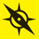 Verdiep je in:Taken en werkzaamheden van verzorgende IG bij huishouden en wonenHulpvraag en hulpaanbod bij huishouden en wonen 
Op welke manier wordt er ondersteuning geboden op het gebied van huishouden en wonenProtocollen, richtlijnen en voorschriften op het gebied van wonen en huishouden gebruiktWelke middel  en materialen worden gebruikt bij wonen en huishoudenRelevante wet en regelgeving bij huishouden en wonen, denk hierbij aan WMO en zorgzwaartepakketWelke zorgvrager(s) geschikt is ( zijn) voor je project.       Plannen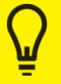 Maak werkafspraken in je groep en verdeel de takenMaak samen met je groep een plan van aanpakMaak een tijdsplanning voor 5 weken       Uitvoeren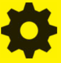 Maak een plan van aanpak voor meneer De Bakker (of een zorgvrager(s) naar keuze)
 ten aanzien van onderstaande werkzaamheden:WassenStrijkenKokenSchoonmaken Financiën Leg in je plan per punt uit, op welke manier je ondersteuning gaat bieden aan de zorgvrager, hoe je de zorgvrager stimuleert en activeert bij het voeren van de regie. 
Hoe betrek je het sociale netwerk van meneer De Bakker? 
Hou rekening met de beperking van de zorgvrager, protocollen, richtlijnen en voorschriften van de organisatie. Stel een dagmenu op voor meneer De Bakker ( of zorgvrager naar keuze). 
Welke voorbereidingen en protocollen heb je nodig om deze vaardigheid te kunnen uitvoeren. Welke middelen en materialen gebruik je bij het aanbieden van deze maaltijd. Hou rekening met de problemen die mijnheer kan hebben ten aanzien van zijn ziektebeeld.Schrijf een verslag waarin je aangeeft op welke manier je de regie bij het wonen en huishouden zoveel mogelijk bij de zorgvrager laat.  Controleren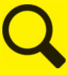 Is er voldoende verdiept in de oriëntatieUitwerking van de oriëntatieIs er een plan van aanpak gemaakt voor meneer De Bakker  ( of zorgvrager naar keuze) gericht op huishouden en wonen en zijn de activiteiten verantwoord hoe er rekening gehouden wordt met het welbevinden van de zorgvrager? Staat de zorgvrager en de zelfstandigheid centraal in de uitwerkingIs het dagmenu passend bij de zorgvrager en hou je rekening met de behoefte en wensen van de zorgvrager?       Evalueren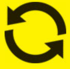 Hoe verliep de uitwerking van de opdrachtHoe verliep de samenwerkingIs er voldoende kennis opgedaan in specifieke branches, is er rekening gehouden met de wet- en regelwetgeving en is er rekening gehouden met de behoefte en/of wensen van de zorgvrager. Schrijf een verantwoordingsverslag, volgens de STRAK over je gemaakte product en het proces.Je hebt onderzocht welke taken of werkzaamheden de zorgvrager zelf doet en bij welke ondersteuning wordt geboden. Je biedt de gevraagde ondersteuning met inzet van de juiste materialen en middelen. Je houdt rekening met de protocollen en voorschriften. Je stimuleert, activeert en ondersteunt de zorgvrager zoveel mogelijk bij de zelfredzaamheid op het gebied van wonen en huishouden.  Na 10 weken heb je het volgende bewijsstukken verzameld:Plan van aanpak passend bij de zorgvragerDagmenuVerslag over wijze van behouden of stimuleren van behouden van eigen regieVerantwoordingsverslag over het proces van de skills opdrachtenIngevulde feedback formulier opdracht K1- W1- AIn Nederland zie je steeds meer zorgvragers die thuisblijven wonen en worden verzorgd door hun naaste familie en/of omgeving, de zogenaamde mantelzorgers. De helft combineert dit met een baan en of de zorg voor kinderen. Meer dan de helft van de mantelzorgers geeft aan overbelast te zijn. Mantelzorgers geven aan behoefte te hebben aan informatie en ondersteuning bij het bieden van zorg aan de zorgvrager. Om de mantelzorgers en de zorgvrager te betrekken is er bedacht om elke maand een tijdschrift uit te brengen over de kennis en vaardigheden die mantelzorgers nodig hebben om de juiste zorg te bieden samen met zorgverleners. In dit project ga je een Glossy (tijdschrift) maken voor de zorgvrager en familie/vrienden die bijdrage leveren in het zorgnetwerk. Het doel van het project is kennis en vaardigheden verkrijgen in persoonlijke zorg, dat je kan handelen volgens protocollen en regel- en wetgevingen en rekening houdt met de wensen en behoeften van de zorgvragers en mantelzorgers. De komende weken ga je werken aan de Glossy, hierin kunnen zorgvragers en mantelzorgers informatie vinden over verschillende doelgroepen, ziektebeelden, hoe zij de zorg kunnen verlenen, hoe zij het zelfredzaamheid kunnen stimuleren en welke protocollen zij hiervoor nodig hebben.  Toezicht op zorgnetwerkDe zorg en de maatschappij veranderen. Mensen maken steeds vaker gebruik van zorg op maat thuis, in hun eigen omgeving. Daarbij hebben zij zoveel mogelijk zelf de regie. Dit vraagt om zorg die over de grenzen heen gaat van individuele zorgverleners, vakgebieden en sectoren: zorg in zorgnetwerken.Met zorgnetwerken bedoelen we het persoonlijke zorgnetwerk rond een zorgvrager. Bijvoorbeeld een mantelzorger, huisarts, fysiotherapeut, (wijk) verzorgende, verpleegkundige, hulp in de huishouding en medische specialisten. De kwaliteit van deze zorg hangt voor een groot deel af van goede samenwerking tussen zorg- en hulpverleners.Iedere zorgaanbieder of zorgverlener die zorg biedt aan zorgvragers met meervoudige zorgbehoeften, is onderdeel van een zorgnetwerk. De zorg moet niet alleen van goede kwaliteit moet zijn. We verwachten van zorgaanbieders ook dat zij goed samenwerken en afspraken maken over de zorg voor deze cliënten. Artikel: Interactieve infographic: toezicht op zorgnetwerken Doelgroep: Zorgprofessionals, Beleidsmakers, Mantelzorgers, Studenten Datum: 08- 06-2018 Jij, als verzorgende IG gaat je verdiepen in de visie op de zorg, wat jouw taken zijn bij het bieden van persoonlijke zorg. Daarbij maak je kennis met verschillende doelgroepen, ziektebeelden, regel- en wetgeving en protocollaire en ergonomisch werken Je gaat in een werkgroep van drie verzorgende IG een Glossy (tijdschrift) maken. De informatie die je verwerkt in de Glossy is gericht op de zorgvrager en hun mantelzorger.  Om je op weg te helpen ga je de volgende opdrachten maken, zodat je Glossy er mooi en professioneel eruit ziet.  OriënterenVerdiep je in:Visie op zorg Verschillende zorg tijdschriften (Bijvoorbeeld Nursing, TVV)Taken en werkzaamheden van verzorgende IG bij persoonlijke zorgGeriatrische zorgvrager of chronische ziekenHulpvraag en hulpaanbod bij persoonlijke zorg Protocollen, richtlijnen en voorschriften op het gebied van persoonlijke zorg Relevante wet en regelgeving bij persoonlijke zorg, denk hierbij aan WGBO, Wet op privacyErgonomisch werken en tiltechniekenBegeleiden en communicatie bij persoonlijke zorg        PlannenMaak werkafspraken in je groep en verdeel de takenMaak samen met je groep een plan van aanpakMaak een tijdsplanning voor de komende  weken       UitvoerenJe schrijft een inleiding in je Glossy en beschrijft hierin de volgende punten, denk aan inleiding van hoofdredacteur.Wat ze kunnen verwachtenWat je wilt bereiken Welke informatie aanbod komtOpbouw Beschrijf voor wie je het tijdschrift maaktAlgemene beschrijving per doelgroepIn welke instelling is zorgvrager opgenomenMeest voorkomende ziektebeelden Specifieke zorgbehoefte per doelgroepInstellingen gericht per doelgroepSchrijf een stuk over welke hulpmiddelen worden gebruikt in de zorg met betrekking tot ergonomie, tiltechnieken en transfers. 
Gebruik je creativiteit en bedenk een leuke manier hoe je deze informatie wilt toevoegen in je tijdschrift. Schrijf een artikel over regel- en wetgeving met betrekking tot het bieden van persoonlijke zorgNeem een interview af bij een zorgvrager of een mantelzorger en beschrijf een ervaringsverhaal over de desbetreffende persoon. Schrijf een column over begeleiden en communicatie tijdens persoonlijke zorgBeschrijf tips aan de mantelzorgers hoe zij een bed complicatie kunnen voorkomen en hoe zij vitale functies kunnen observeren en signaleren. Maak minimaal twee handelingsplannen Maak een video opname van de uitvoering van je gekozen handelingsplan  ControlerenIs er voldoende verdiept in de oriëntatie      EvaluerenHoe verliep de uitwerking van de opdrachtHoe verliep de samenwerkingIs er voldoende kennis opgedaan in de persoonlijke zorg, is er rekening gehouden met de wet- en regelwetgeving en is er rekening gehouden met de behoefte en/of wensen van de zorgvrager. Schrijf een verantwoordingsverslag, volgens de STRAK over je gemaakte product en het proces.Je hebt de protocollen ten aanzien van de persoonlijke verzorging bestudeerd. Je hebt onderzocht hoe de collega´s de persoonlijke zorg uitvoeren en vervolgens onder begeleiding geoefend met het uitvoeren van de persoonlijke verzorging.Je hebt in het begeleiden bij gebruik van hulpmiddelen, het geven van transfers en het voorkomen van bed complicaties geoefend.Je hebt het geven van persoonlijke verzorging in complexe zorgsituaties geoefend en je hebt het afstemmen vande persoonlijke verzorging met de zorgvrager en de naastbetrokkenen geoefend.Je hebt voldoende kennis over een geriatrische zorgvrager en het dementie syndroomNa de komende  weken heb je het volgende bewijsstukken verzameld:Een Glossy (tijdschrift) met daarin de verwerkte resultaten Handelingsplan en video opname van uitgevoerde handelingVerantwoordingsverslag volgens STRAK over het gemaakte product en het proces.  Ingevulde feedback formulier opdracht K1- W4- AMissie en Visie Nationaal OuderenfondsHet Nationaal Ouderenfonds is een landelijk goed doel. Samen met bedrijven en instanties, overheden, donateurs, ambassadeurs, vrijwilligers en medewerkers zetten zij zich in voor ouderen in Nederland voor wie onvoldoende zorg en aandacht is vanuit de maatschappij. Gezamenlijk bestrijden en voorkomen zij eenzaamheid, verminderen kwetsbaarheid en bevorderen zij zelfredzaamheid met als doel de oudere in staat te stellen zijn eigen leven te blijven leiden zoals hij/zij dat wenst. Ouderen krijgen mogelijkheden en kansen om oud te worden zoals zij dit zelf willen. De ouders is betrokken bij de samenleving op de manier die hij of zij wenst. De opvattingen over hoe goede zorg eruit ziet, zijn aan het veranderen: zelfredzaamheid en eigen regie van zorgvragers worden steeds belangrijker, het draagt bij aan kwaliteit van leven. Jouw begeleiding draagt bij aan de mogelijkheden die mensen hebben om het zelf te redden op een manier die past bij wat ze kunnen en willen. In dit project ga je een zorgvrager observeren bij een activiteit die bijdraagt aan het zelfstandig functioneren van de zorgvrager. Je verdiep je in de verschillende vormen dan dagbesteding en begeleidingsmethodieken. Het doel van het project is dat je voldoende kennis verzameld hebt ten aanzien van de verschillende dagbesteding en begeleidingsmethodieken bij zorgvragers met het dementiële syndroom. Je hebt je communicatieve vaardigheden vergroot, zodat je een zorgvrager kan begeleiden ten aanzien van het behouden van zijn eigen regie. Je kan ook communiceren met zorgvrager die wilsonbekwaam zijn.De komende weken ga je aan de slag met het beschrijven van een begeleidingsplan bij een zorgvrager die de regie op zijn eigen leven aan het verliezen is. Het begeleidingsplan is gericht op een specifieke zorgvraag van een zorgvrager. De zorg moet gericht zijn op het psychosociale gebied.  De maatschappij verandert. ‘Zelfredzaamheid’ en ‘participatie’ hebben de afgelopen jaren een steeds belangrijke rol ingenomen in onze samenleving. Om niet buiten de boot te vallen, moeten ouderen zich elke dag zelf kunnen redden. Het Ouderenfonds wil dat ouderen mogelijkheden en kansen krijgen om oud te worden zoals zij dit zelf willen. Daarom werken we aan het vergroten van zelfredzaamheid van ouderen.Gerard Joling en Gordon komen in actie voor eenzame ouderen. In Geer & Goor “Stevig Gebouwd” helpen de zangers ouderen op bijzondere wijze aan nieuwe contacten. Het duo helpt bij de verbouwing van woon/zorgcentrum. En ze zoomen verder in op eenzaamheid en wat we daar samen aan kunnen doen. In iedere aflevering koppelt het Ouderenfonds een vrijwilliger aan een oudere. Met als doel: de eenzaamheid terugdringen.In Nederland leven 1 miljoen ouderen die zich eenzaam voelen. 200.000 ouderen hebben zelfs minder dan eens per maand een sociaal contact. Bijvoorbeeld omdat ze nog weinig de deur uitkomen en minder mensen ontmoeten, de kinderen ver weg wonen of een partner en vrienden zijn overleden. Met hun programma vragen Geer en Goor aandacht voor de situatie van deze eenzame ouderen en roepen jullie op om te steunen. Kom net als Geer en Goor in actie voor ouderen!
Bron: https://www.ouderenfonds.nlJij, als verzorgende IG gaat een bijdrage leveren aan de begeleiding om de zelfredzaamheid bij ouderen te vergroten en/of te behouden. Het is van belang dat je de zorgvragers eerst leert kennen en/of bij je collega’s kennis opvraagt over de manier van begeleiding van zorgvragers. Je gaat leren hoe je zorgvrager kan stimuleren om hun eigen keuzes te maken. Het vraagt van jou als zorgverlener een andere houding en vaardigheden.  Het gaat erom dat je niet moet denken vóór de zorgvrager, maar samen met de zorgvrager aan de slag  gaat.   OriënterenVerdiep je in:Taken en werkzaamheden van verzorgende IG m.b.t. begeleiden van een zorgvragerVerdiep je in zorgvragers met een specifieke aandoening, zoals dementieel syndroomWelke begeleidingsmethodieken zijn er? Denk bv aan belevingsgericht zorg, PDL, verschillende benaderingswijzen bij dementerendeDe dagbesteding die in verschillende BPV instellingen  voor kunnen komen.Zoek op welke vormen van dagbesteding er zijn voor zorgvragers die bijdraagt aan het zelfstandig functioneren van de zorgvragerDe visie, die jij in een instelling tegenkomt, m.b.t. het bieden van een dagbesteding.        PlannenMaak werkafspraken in je groep en verdeel de takenMaak samen met je groep een plan van aanpakMaak een tijdsplanning voor de komende  weken       UitvoerenBeschrijf in een casus  een zorgvrager met een specifieke aandoening, dementieel syndroom of Korsakov. ( Neem een voorbeeld mee uit de BPV) 
In de casus moet het stimuleren en het behouden van de zelfredzaamheid van zorgvrager centraal staan.Individueel maak je aan de hand van het rollenspel een plan van aanpak hoe je de begeleiding van de zorgvrager gaat uitvoerenAan de hand van een rollenspel toon je aan dat je in staat bent om een zorgvrager die een specifieke zorgvraag heeftVan je rollenspel maak je een video opname. Duur 5 minuten opname per student
Er is van iedereen een opname gemaakt.  ControlerenIs er voldoende verdiept in de oriëntatie      EvaluerenHoe verliep de uitwerking van de opdrachtHoe verliep de samenwerkingIs er voldoende kennis opgedaan in de begeleiding, is er rekening gehouden met de wet- en regelwetgeving en is er rekening gehouden met de behoefte en/of wensen van de zorgvrager. Schrijf een verantwoordingsverslag, volgens de STRAK over je gemaakte product en het proces.Na het uitvoeren van het project ‘begeleiden van een zorgvrager’ kan jij;Benoemen welke kennis jij als verzorgende moet hebben over een dag invulling van de zorgvrager. Benoemen welke vaardigheden jij als verzorgende nodig hebt, om een zorgvrager te kunnen begeleiden in zijn of haar dag invulling?Uitleggen welke vormen van dag invulling er zijn voor zorgvragers en welke vormen jij tegenkom binnen een organisatie.Je hebt een zorgvrager begeleid met een specifieke zorgvragerLever ter afsluiting van de project de volgende bewijsstukken in: Feedbacklijst (volledig ingevuld en ondertekend door de praktijk) met daarin feedback op de gedragsobservatie en het methodisch leren. (Alle duimpjes moeten omhoog)Casus Video opname van begeleiding, wordt beoordeeld door docentVerantwoordingsverslag volgens STRAK methodiek, wordt beoordeeld door docent. KennismakingKennismakingKennismakingKennismakingLeerlijnOnderwerpenLeerdoelenBronnenVerpleegkundeProtocollair werken, wetgeving WGBO, privacyLeerdoel:De student kan:In eigen woorden vertellen wat het beroep verzorgende inhoudtZijn eigen visie op zorg verlenen uitleggenAan de hand van een voorbeeld uitleggen wat het doel van zorg is Uitleggen wat de wet WGBO inhoudt in relatie tot de basiszorgDe aandachtspunten noemen voor een professionele beroepshouding bij het verlenen van persoonlijke verzorging. De afspraken rondom SKILLS lessen benoemenTijdens de SKILLS je visie op de zorg uitbeelden, aan de hand van opdracht uit zorgpadZijn handen volgens de richtlijnen van de WIP wassenBoek kennismaken met zorgHoofdstuk 2Wet en regelgevingHoofdstuk 3CommunicatieCommunicatie procesLeerdoel:De student kan:de kenmerken van het communicatieproces opnoemen.je eigen communicatiestijl benoemen en omschrijven.de verbale en non verbale communicatie van collega’s en zorgvragers observeren en interpreteren.Boek Communicatie Hoofdstuk 1Medische vakkenDiagnose stellen en behandelenLeerdoel:De student kan:hoe een arts een diagnose steltVertellen welke ondersteunende onderzoeken er uitgevoerd kunnen wordenVertellen welke behandelingen een arts voor kan schrijvenUitleggen hoe het verloop van een ziekte kan zijnHuishouden en wonen- Kennismaken-Taken verzorgende- Voorschriften toepassen- WMO(Wet maatschappelijke ondersteuningHoofdleerdoel: De student kan de voorschriften, protocollen en richtlijnen op het gebied van hygiëne, veiligheid, ergonomie, milieu en kostenbesparing toepassen tijdens het ondersteunen bij textiel, maaltijden en schoonmaken.SubdoelDe student kan:De student kan de voorschriften, protocollen en richtlijnen op het gebied van hygiëne, veiligheid, ergonomie, milieu en kostenbesparing toepassen tijdens het ondersteunen bij textiel ,maaltijden, en schoonmaken.De student kan uitleggen wat H.A.C.C.P en NVWA betekentDe student kan uitleggen bij welke instanties hulp gevraagd kan worden bij WMO.Zie PPT en uitleghttps://www.voedingscentrum.nl/encyclopedie/nederlandse-voedsel-en-warenautoriteit.aspxhttps://www.voedingscentrum.nl/encyclopedie/haccp.aspxWMO: www.zorgwijzer.nlVerzorgd zijnVerzorgd zijnVerzorgd zijnVerzorgd zijnLeerlijnOnderwerpenLeerdoelenBronnenVerpleegkundePersoonlijke zorg/ Uiterlijke verzorgingLeerdoel:De student kan:De aandachtspunten voor ondersteunen van een zorgvrager bij de persoonlijke verzorging beschrijven. De aandachtspunten bij het wassen van de geslachtsorganen benoemen. De zorgvrager volgens het voorgeschreven protocol ondersteunen bij het aan- en uitkleden.  De zorgvrager volgens het voorgeschreven protocol ondersteunen bij wassen of baden. De observaties verrichten tijdens de persoonlijke verzorging en bij veranderingen in gedrag of gezondheid de juiste maatregelen nemen. Tijdens de persoonlijke verzorging de toestand van de huid controleren.  Zorgvuldig omgaan met de eigenheid en privacy van de zorgvrager en naastbetrokkenen. De zorgvrager en naastbetrokkenen doelbewust motiveren tot haalbare activiteiten. De zorgvrager volledig informeren over de persoonlijke verzorgingHet belang van uiterlijke verzorging voor de zorgvrager beschrijven De aandachtspunten voor de beroepshouding bij de uiterlijke verzorging benoemen. De zorgvrager volgens protocol ondersteunen bij  mondverzorging. De zorgvrager volgens protocol ondersteunen bij  de verzorging van het oog, het oor en de neus.  De zorgvrager volgens protocol ondersteunen bij de verzorging van het haar.  De observaties verrichten tijdens de uiterlijke verzorging en bij veranderingen in gedrag of gezondheid de juiste maatregelen nemen. De zorgvrager volgens protocol ondersteunen bij de nagelverzorging.  De zorgvrager volgens protocol ondersteunen bij het aanbrengen van make-up.  CommunicatieVerschillende zonesLeerdoel:De student kan:de vier zones beschrijven die mensen hanteren wanneer ze communicerenBoek CommunicatieHoofdstuk 1Medische vakkenMicro organisme/ besmetting, ontsteking/infectieLeerdoel:De student kan:Uitleggen wat een ontsteking isUitleggen wat een infectie isDe vijf symptomen van een ontsteking benoemenUitleggen wat micro organismen zijnVertellen hoe de verschillende besmettingswijzen kunnen zijnHuishouden en wonenSchoonmaken, Een zorgvrager ondersteunen bij het schoonmaken, Een werkplan maken.Leerdoelen: De student kan schoonmaakmiddelen, materialen en methode benoemen.De student kan de volgorde van schoonmaken en de soorten vuil benoemen.De student kan een werkplan maken in overleg met een zorgvrager.De student ondersteunt de zorgvrager bij schoonmaak werk-zaamheden volgens aanwijzingen van de leidinggevende en de organisatie en afspraken uit het zorgplan.Zie PPT en uitlegTe lang in bed liggenTe lang in bed liggenTe lang in bed liggenTe lang in bed liggenLeerlijnOnderwerpenLeerdoelenBronnenVerpleegkundeComplicaties bij inactiviteit ( decubitus en smetten)Leerdoel:De student kan:(het risico op) complicaties van de bedrust signaleren en beredeneren welke vervolgstappen genomen moeten worden.bij zorgvragers met langdurige inactiviteit complicaties van de bloedsomloop, ademhaling en uitscheiding voorkomen. smetten en decubitus signaleren en voorkomen.complicaties van spieren en gewrichten voorkomen.bij het voorkomen van complicaties van de bedrust actief rekening houden met de mogelijkheden, wensen en gewoonten van de zorgvrager.complicaties van het psychosociaal functioneren signaleren en voorkomen.CommunicatieContact leggen en vragen stellenLeerdoel:De student kan:op een professionele manier vragen stellen;de opbouw van een gesprek beschrijven (begingedeelte, middengedeelte, beëindiging gesprek)de verschillende soorten vragen (open vraag en gesloten vraag) beschrijven;het doel van doorvragen benoemen;het doel van samenvatten benoemen;het doel van parafraseren benoemen;op de juiste manier contact maken met de zorgvrager en de valkuilen beschrijven;de functie van het hebben van stiltes tijdens een gesprek benoemen;actief en passief luisteren.Boek communicatieHoofdstuk 1Medische vakkenAandoeningen bij inactiviteitLeerdoel:De student kan;het ontstaan van complicaties bij langdurige inactiviteit uitleggen.Uitleggen wat decubitus isUitleggen wat aspiratiepneumonie isUitleggen wat intertrigo isUitleggen wat contracturen zijnUitleggen wat spasme isHuishouden en wonenGezonde voeding/Schijf van Vijf.LeerdoelenDe student kan een zorgvrager en naastbetrokkenen adviseren over gezonde voeding met behulp van de schijf van vijf en heeft kennis van de voedingsstoffen.De student kan op de verpakkingen van producten de teksten, tabellen en logo’s lezen.https://www.voedingscentrum.nl/nl/gezond-eten-met-de-schijf-van-vijf/wat-staat-er-in-de-vakken-van-de-schijf-van-vijf.aspxPPT en uitleg.https://www.voedingscentrum.nl/nl/mijn-boodschappen/eten-kopen/etiketten-lezen.aspxUrine niet op kunnen houdenUrine niet op kunnen houdenUrine niet op kunnen houdenUrine niet op kunnen houdenLeerlijnOnderwerpenLeerdoelenBronnenVerpleegkundeHulp bij uitscheidingLeerdoel:De student kan:De observatiepunten bij urinelozing en observatiepunten van urine beschrijven. De observatiepunten van ontlasting beschrijven. De zorgvrager ondersteunen bij uitscheiding van urine en ontlasting. Een zorgvrager ondersteunen bij incontinentie. Hulp bieden bij het opgeven van sputum, braken, de menstruatie en hevige transpiratie. Bij veranderingen in de uitscheiding maatregelen nemen. De zorgvrager bij het ondersteunen bij de uitscheiding en naastbetrokkenen doelbewust motiveren tot haalbare activiteiten. Zorgvuldig om met de eigenheid en privacy van de zorgvrager en naast betrokkenen leerdoelen In oefensituatie condoomkatheter omdoenIn oefensituatie incontinentie materiaal toepassenCommunicatieFeedback geven en ontvangenLeerdoel:De student kan:op een professionele manier feedback geven en ontvangen;de vier kwadranten van het Johari venster beschrijvenBoek communicatieHoofdstuk 1Medische vakkenIncontinentieLeerdoel:De student kan:De normale urine lozing uitleggenUitleg geven over de verschillende observaties bij urine en ontlastingDe vormen van urine incontinentie vertellenHuishouden en wonenGezonde voeding/Schijf van Vijf.LeerdoelenDe student kan een zorgvrager en naastbetrokkenen adviseren over gezonde voeding met behulp van de schijf van vijf en heeft kennis van de voedingsstoffen.De student kan op de verpakkingen van producten de teksten, tabellen en logo’s lezen.https://www.voedingscentrum.nl/nl/gezond-eten-met-de-schijf-van-vijf/wat-staat-er-in-de-vakken-van-de-schijf-van-vijf.aspxPPT en uitleg.https://www.voedingscentrum.nl/nl/mijn-boodschappen/eten-kopen/etiketten-lezen.aspxVitale functies in de gaten houdenVitale functies in de gaten houdenVitale functies in de gaten houdenVitale functies in de gaten houdenLeerlijnOnderwerpenLeerdoelenBronnenVerpleegkundeVitale functies monitorenLeerdoel:De student kan:de hartslag van een zorgvrager meten, interpreteren en actie ondernemen bij afwijkende waarden.beschrijven hoe de lichaamstemperatuur geregeld wordt.de lichaamstemperatuur van een zorgvrager meten, interpreteren en actie ondernemen bij afwijkende waarden.een zorgvrager met koorts verzorgen. je observaties met de zorgvrager en naastbetrokkenen besprekenbij het bewaken van de vitale functies zorgvuldig omgaan met de eigenheid en privacy van de zorgvrager.CommunicatieBeroepshoudingLeerdoel:De student kan: het belang van de beroepscode uitleggen; omschrijven wat respect is; de begrippen afhankelijkheid en autonomie beschrijven; beschrijven hoe macht op een functionele manier gebruikt kan worden ten opzichte van de zorgvrager; machtsmisbruik voorkomen; de kenmerken van een juiste beroepshouding van de verzorgende IG benoemen. Boek communicatieHoofdstuk 3Medische vakkenHart en bloedvatenstelsel, temperatuurLeerdoel:De student kan:in eigen woorden het hart en bloedvatenstelsel uitleggen Afwijkende waarden van hartslag benoemenIn eigen woorden de temperatuur regulatie uitleggenUitleggen wat koorts isHuishouden en wonenDagmenu Groente en fruitkalender Leerdoelen:De student kan een dagmenu voor een zorgvrager samenstellen.De student kan volgens de groente en fruitkalender een salade voor de zorgvrager klaarmaken.https://groentefruit.milieucentraal.nl/ PPT en uitlegVitale functies in de gaten houdenVitale functies in de gaten houdenVitale functies in de gaten houdenVitale functies in de gaten houdenLeerlijnOnderwerpenLeerdoelenBronnenVerpleegkundeVitale functies monitorenLeerdoel:De student kan:de ademhaling van een zorgvrager meten, interpreteren en actie ondernemen bij afwijkende waarden.de bloeddruk van een zorgvrager meten, interpreteren en actie ondernemen bij afwijkende waarden.de gegevens op de juiste manier registreren.bij het bewaken van de vitale functies zorgvuldig omgaan met de eigenheid en privacy van de zorgvrager.CommunicatieOntwikkelingspsychologieLeerdoel:De student kan:de ontwikkelingsfasen van de mens benoemen.Uitleggen wat wordt bedoeld met de verschillende ontwikkelingsgebieden van de mens. benoemt de kenmerken van de ontwikkelingsgebieden van de mens benoemen .voorbeelden geven hoe men in de omgang rekening houdt  met de specifieke kenmerken en beleving van de mensUitleggen welke verschillende factoren de ontwikkeling van de beïnvloeden.  de levensvragen die een rol spelen bij de volwassenen en ouderen benoemen; uitleggen welke verschillende factoren de ontwikkeling van de volwassenen en ouderen beïnvloeden; uitleggen hoe verschillen tussen generaties ontstaan aan de hand van  voorbeelden; voorbeelden van de rolverandering bij chronisch zieken geven. Boek kennismaken met de zorgHoofdstuk 9Medische vakkenHart en bloedvatenstelselademhalingLeerdoel:De student kan:uitleggen hoe de anatomie en fysiologie is van het ademhalingsstelselAfwijkende waarden in de ademhaling benoemen en uitleggenUitleggen wat de normale bloeddruk is Afwijkende waarden van de bloeddruk herkennenHuishouden en wonenVerzorgen van textiel Leerdoelen:De student kan werken volgens richtlijnen, protocollen en voorschriften bij het onderhouden van textiel.De student ondersteunt de zorgvrager bij het verzorgen van textiel volgens richtlijnen van de organisatie en afspraken uit het zorgplan.De student kan uitleggen wat het verschil is tussen een samenstellingsetiket en het behandelingsetiket.https://www.wasmachines.nl/nieuws/betekenis-van-de-wassymbolen-op-het-waslabel/Wie verzorg ik?Wie verzorg ik?Wie verzorg ik?Wie verzorg ik?LeerlijnOnderwerpenLeerdoelenBronnenVerpleegkundeDoelgroepen in de zorgLeerdoel:De student kan:uitleggen hoe de kijk op gezondheid de afgelopen decennia is veranderd.de zes dimensies van de nieuwe definitie van gezondheid benoemen.  aangeven hoe de wisselwerking tussen geest, lichaam en omgevingsfactoren werkt bij een ziekte of aandoening.minimaal vier verschillende factoren noemen die ziekte veroorzaken.uitleggen wat jouw visie op ziekte en gezondheid is.verschillen noemen tussen verschillende groepen ouderen.uitleggen wat wordt bedoeld met het levensperspectief van ouderen.het belang van het kennen van de levensloop van de oudere zorgvrager uitleggen.uitleggen hoe het lichamelijk, psychisch en sociaal functioneren bij het ouder worden verandert.Boek Kennismaken met de zorg Hoofdstuk 8 en 10CommunicatieBegeleiden bij eigen regieLeerdoel:De student kan:uitleggen wat eigen regie is, op lichamelijk, sociaal, psychisch en maatschappelijk gebied; anderen stimuleren om handelingen en activiteiten zoveel mogelijk zelf uit te voeren; vier elementen van zelfregie benoemen. een adviesgesprek toepassen in een simulatiesetting Boek Begeleiden in de zorgHoofdstuk 2Medische vakkenGeriatrische zorgvragerLeerdoel:De student kan:de lichamelijke aspecten bij ouderen benoemenDe veel voorkomende gezondheidsproblemen uitleggenBoek kennismaken met de zorg Hoofdstuk 10Huishouden en wonenRegie voerenLeerdoel:De student kan:een zorgvrager begeleiden bij regie over huishouden’een zorgvrager bij het vergroten van de eigen regie bij wonen en huishouden begeleiding op maat geven.PPT en uitlegVerzorgen van oudere zorgvragerVerzorgen van oudere zorgvragerVerzorgen van oudere zorgvragerVerzorgen van oudere zorgvragerLeerlijnOnderwerpenLeerdoelenBronnenVerpleegkundeBenaderingswijze ( PDL, belevingsgerichte zorg)Leerdoel:De student kan:specifieke zorg bieden aan zorgvragers meteen psychogeriatrisch probleemUitleggen wat RealiteitsOriëntatie Benadering isUitleggen wat Validation isUitleggen wat reminiscentie isUitleggen wat snoezelen inhoudtUitleggen wat PDL isBoek verpleeg en verzorgingshuisHoofdstuk 4CommunicatieOmgaan met agressie bij dementieLeerdoel:De student kan:Oorzaken benoemen van agressief gedrag bij zorgvragers met dementieAangeven hoe agressie kan voorkomenVertellen hoe je moet reageren op agressieVerschillende technieken benoemen die je kan toepassen bij agressieBoek verpleeg en verzorgingshuisHoofdstuk 4Medische vakkenPsychogeriatrie en psychische problemen bij ouderenLeerdoel:De student kan:Verschillende vormen van dementie ( neurocognitieve stoornissen) uitleggenDe fase van dementie uitleggenUitleggen wat oorzaken en symptomen zijn van een depressie en delierBoek Verpleeg en verzorgingshuisHoofdstuk 4 en hoofdstuk 5Huishouden en wonenDieetleerLeerdoelen:De student kan:Voorlichting en adviezen geven over verschillende diëten. In groepjes PPT over diëten presenteren.PPT en uitlegZorg voor zorgvrager met CVA of ParkinsonZorg voor zorgvrager met CVA of ParkinsonZorg voor zorgvrager met CVA of ParkinsonZorg voor zorgvrager met CVA of ParkinsonLeerlijnOnderwerpenLeerdoelenBronnenVerpleegkundeZorg bij CVA, ParkinsonLeerdoel:De student kan:uitleggen wat ketenzorg is bij zorgvragers met een CVA Aan de hand van de verschijnselen bij een CVA zorg op maat leverenIn een oefensituatie zorg verlenen bij obstipatie In een oefensituatie een klysma toedienenAan de hand van de verschijnselen bij de ziekte van Parkinson zorg op maat leverenBoek thuiszorgHoofdstuk 13CommunicatieBegeleiden bij verwerking ziekte en behandelingLeerdoel:De student kan:Uitleggen wat een verliessituatie is en kan hierbij voorbeelden gevenVerschillende coping strategieën  herkennen en hierop de begeleiding afstemmenDe zorgvrager observeren bij het omgaan met zijn ziekte, beperking of verlies en de begeleiding en communicatie hierop afstemmenTijdig andere deskundige inschakelenHet verwerkingsproces volgens de 3 A’s herkennen en hierin begeleidenProfessioneel omgaan met eigen emotiesOndersteuning bieden waarbij de zorgvrager zichzelf kan zijn door bevestiging van diens identiteit en door het respecteren van diens levensinvullingOndersteunt en betrekt de naastbetrokkenen bij de begeleiding van de zorgvrager Boek Begeleiden in de zorgHoofdstuk 6Medische vakkenZiekten aan zenuwstelsel ( CVA, Parkinson)Leerdoel:De student kan:Uitleggen wat oorzaken en verschijnselen zijn bij een zorgvrager met een CVAVertellen welke behandeling er is bij een zorgvrager met een CVAUitleggen wat oorzaken en verschijnselen zijn bij een zorgvrager met de ziekte van ParkinsonVertellen welke behandeling er is bij een zorgvrager met de ziekte van ParkinsonHuishouden en wonenDieetleerLeerdoel:De student kan:Voorlichting en adviezen geven over verschillende diëten. In groepjes PPT over diëten presenteren.PPT en uitlegZorg voor zorgvrager met MS/ ALS en epilepsieZorg voor zorgvrager met MS/ ALS en epilepsieZorg voor zorgvrager met MS/ ALS en epilepsieZorg voor zorgvrager met MS/ ALS en epilepsieLeerlijnOnderwerpenLeerdoelenBronnenVerpleegkundeZorg bij MS en ALSLeerdoel:De student kan:Aan de hand van de verschijnselen bij Multiple sclerose  zorg op maat leverenEen zorgvrager met epilepsie de juiste begeleiding gevenIn een oefensituatie een suprapubische katheter verzorgenIn een oefensituatie de zorg rondom een verblijfskatheter gevenBoek thuiszorg Hoofdstuk 13CommunicatieBegeleiden bij zelfredzaamheidLeerdoel:De student kan:uitleggen wat zelfredzaamheid op psychosociaal gebied is; de zorgvrager / medestudent ondersteunen en stimuleren bij het vergroten van zijn psychosociale zelfredzaamheid; aansluiten bij de mogelijkheden, interesses en persoonlijke manier van leren van de zorgvrager/medestudent; verschillende begeleidingsstijlen bij het begeleiden van de zelfredzaamheid op psychosociaal gebied hanteren. Boek communicatieHoofdstuk 4Begeleiden in de zorgHoofdstuk 2Medische vakkenZiekten aan zenuwstelsel ( MS, ALS, epilepsie)Leerdoel:De student kan:uitleggen wat oorzaken en verschijnselen er zijn bij een zorgvrager met MSVertellen welke behandeling er is bij MSUitleggen wat oorzaken en verschijnselen er zijn bij een zorgvrager met epilepsieVertellen welke behandeling er is bij epilepsieBoek thuiszorgHoofdstuk 13Huishouden en wonenLeerdoel:De student kan:alle lesstof die in de voorgaande weken aanbod geweest is reproduceren.PROJECTTitel project:Hoort bij leereenheid:Leereenheid 1Begeleiden bij wonen en huishouden, persoonlijke zorg bieden en begeleidt de zorgvrager. ExameneenheidPersoonlijke verzorging, wonen en huishoudenBranche:VVT/GHZ/GGZ/KraamDoelgroep:Geriatrische zorgvragersPsychogeriatrische zorgvragersSomatische zorgvragersVerstandelijke en/of lichamelijke gehandicapte zorgvragers.Sluit aan bij werkproces:VZ-B1-K1-W1 Begeleiden bij wonen en huishoudenWerkvorm: Casus/ Simulatie/praktijkSimulatie (indien mogelijk in de praktijk)Bij praktijk: wie is de opdrachtgever?Geplande duur uitvoering: 10 weken Typering beroepssituatie: Laag-midden-hoog complexLaagcomplexe zorgsituatieMate van begeleiding(geleid/begeleid/zelfstandig)GeleidOefenopdrachtOefenopdrachten A, B en C uit consortium zijn geïntegreerd in het projectONDERSTEUNING/VERDIEPING IN DE VAKLEERLIJNENKennis en vaardigheden:Medische vakkenVerpleegkundeKennisheeft kennis van protocollen m.b.t. gezondheid, hygiëne, veiligheid, incidentmeldingen, ARBO, milieu, kwaliteitszorg, ergonomisch en kostenbewust werken heeft kennis van de zorgzwaartepakkettenheeft inzicht in gezondheidsrisico's behorende bij de doelgroepVaardigheden:kan bijdragen aan patiëntveiligheidscultuur, handelt risicobewust, communiceert patiëntveilig en optimaliseert menselijke- en omgevingsfactorenkan brandveiligheid en -preventie toepassenkan signalen herkennen van sociale problematiek waaronder huiselijk geweld, seksueel misbruik en kindermishandeling en onderneemt actie volgens wet- en regelgeving en het beleid/protocol van de organisatiekan gebruik maken van de ervaringsdeskundigheid van zorgvragers en naastbetrokkenenkan kennis van de beginselen van financiën en administratie toepassenkan kennis van voedings- en dieetleer en voedingsproblematiek toepassenCommunicatieOverige informatieTe gebruiken bronnen (internet tips, boeken etc)Zorgpad:Wet en regelgeving in  de zorgWonen en huishoudenBegeleiden in de zorgDigibib:VZ-B1-K1-W1 opdracht A, B en CPROJECTTitel project: Hoort bij leereenheid:Leereenheid 1Begeleiden bij wonen en huishouden, persoonlijke zorg bieden en begeleidt een zorgvragerExameneenheid  Persoonlijke verzorging, wonen en huishouden,Branche:VVt/GHZ/GGZ/Doelgroep:Geriatrische zorgvragerPsychogeriatrische zorgvragerSomatische zorgvragerSluit aan bij werkproces:VZ-B1-K1-W4 Persoonlijke verzorging Werkvorm: Casus/simulatie/praktijkSimulatie ( indien mogelijk in de praktijk)Bij praktijk: wie is de opdrachtgever?Geplande duur uitvoering: wekenTypering beroepssituatie: Laag- midden- en hoogcomplexe zorgsituatielaagcomplexe zorgsituatieMate van begeleiding(geleid/begeleid/zelfstandig)GeleidOefenopdrachten integrerenOefenopdracht A, B en C uit consortium zijn geïntegreerd in het projectONDERSTEUNING/VERDIEPING IN DE VAKLEERLIJNENKennis en vaardigheden:Verpleegkunde kennisHeeft inzicht in gezondheidsrisico’s behorende bij de doelgroepHeeft kennis van protocollen mbt gezondheid, hygiene, veiligheid, incidentmeldingen, ARBO, milieu, kwaliteitszorg, ergonomisch en kostenbewust werkenHeeft kennis van ziektebeelden, beperkingen, stoornissen, aandoeningen, comorbiditeit, functioneringsproblemen, behandelingen en bijbehorende gezondheidsrisico’s mbt de zorgcategorieënvaardighedenKan bijdragen aan patiëntveiligheidscultuur, handelt risicobewust, communiceert patiëntveilig en optimaliseert menselijke en omgevingsfactorenKan de visie op zorg toepassen in haar dagelijkse werkzaamhedenKan gebruikmaken van de ervaringsdeskundigheid van de zorgvragers en naastbetrokkenenKan gedragspatronen van de meest voorkomende ziektebeelden en beperkingen herkennenKan kennis van de basisprincipes van de vochtbalans toepassenKan kennis van voedings- en dieetleer en voedingsproblematiek toepassenKan kennis van vroegsignalering toepassenKan observatiemethoden en – technieken toepassen om informatie te achterhalen Kan handelen volgens de normen van verantwoorde zorgKan kennis van vigerende wet- en regelgeving toepassenKan methodisch en systematisch handelen toepassen tijdens de beroepsuitoefeningKan theorieën over ergonomie en tiltechnieken toepassenMedische vakkenkennisHeeft inzicht in gezondheidsrisico’s behorende bij de doelgroepHeeft kennis van anatomie en fysiologieHeeft kennis van pathologie en multiphatologieHeeft kennis van ziektebeelden, beperkingen, stoornissen, aandoeningen, comorbiditeit, functioneringsproblemen, behandelingen en bijbehorende gezondheidsrisico’s mbt de zorgcategorieënvaardighedenKan gedragspatronen van de meest voorkomende ziektebeelden en beperkingen herkennenKan kennis van vroegsignalering toepassenKan observatiemethoden en – technieken toepassen om informatie te achterhalen CommunicatiekennisHeeft inzicht in gezondheidsrisico’s behorende bij de doelgroepHeeft kennis van preventie seksueel misbruik en preventie overschrijdend gedragvaardighedenKan bijdragen aan patiëntveiligheidscultuur, handelt risicobewust, communiceert patiëntveilig en optimaliseert menselijke en omgevingsfactorenKan de visie op zorg toepassen in haar dagelijkse werkzaamhedenKan kennis van diversiteit en interculturele communicatie toepassenKan sociaal vaardig optreden in functionele contactenKan signalen herkennen van sociale problematiek waaronder huiselijk geweld, seksueel misbruik en kindermishandeling en onderneemt actie volgens de wet- en regelgeving en het beleid/protocol van de organisatieOverige informatieTe gebruiken bronnen (internet tips, boeken etc)Zorgpad:Persoonlijke zorgwet en regelgevingwerken in de zorgDigibibVZ-B1-K1-W4 opdracht A, B en CPROJECTTitel project:Hoort bij leereenheid:Leereenheid 1Begeleiden bij huishouden en wonen, persoonlijke zorg bieden en begeleidt een zorgvrager. Exameneenheid:Persoonlijke verzorging, wonen en huishoudenBranche:VVT/GHZ/GGZ/KRAAMDoelgroep:Geriatrische zorgvragersPsychogeriatrische zorgvragersSomatische zorgvragersVerstandelijke en/of lichamelijke gehandicapte zorgvragers. Sluit aan bij werkproces:VZ- B1 -K1-W6: Begeleidt een zorgvragerWerkvorm: Casus/simulatie/praktijkInterviewPraktijkopdrachtExcursie Bij praktijk: wie is de opdrachtgever?Geplande duur uitvoering: 20 wekenTypering beroepssituatie: Laag-midden-hoog complexLaag complexe zorgsituatie*Mate van begeleiding(begeleid/zelfstandig)Mate van sturing is geleid*OefenopdrachtOefenopdracht uit het consortium ABC zijn geïntegreerd in het projectVAK LEERLIJNENKennis en vaardigheden:Medische vakkenKennis: heeft inzicht in gezondheidsrisico's behorende bij de doelgroepheeft kennis van pathologie en Multi pathologieheeft kennis van ziektebeelden, beperkingen, stoornissen, aandoeningen, co morbiditeit, functioneringsproblemen, behandelingen en bijbehorende gezondheidsrisico's m.b.t. de zorgcategorieënVaardigheden:kan gedragspatronen van de meest voorkomende ziektebeelden en beperkingen herkennenkan observatiemethoden en -technieken toepassen om informatie te achterhalenVerzorging (verpleegkunde)Kennis:heeft inzicht in gezondheidsrisico's behorende bij de doelgroep heeft kennis van ziektebeelden, beperkingen, stoornissen, aandoeningen, co morbiditeit, functioneringsproblemen, behandelingen en bijbehorende gezondheidsrisico's m.b.t. de zorgcategorieënVaardigheden:kan bijdragen aan patiëntveiligheidscultuur, handelt risicobewust, communiceert patiëntveilig en optimaliseert menselijke en omgevingsfactoren kan handelen volgens de normen voor verantwoorde zorgkan methodisch en systematisch handelen toepassen tijdens de beroepsuitoefeningkan de visie op zorg toepassen in haar dagelijkse werkzaamhedenkan kennis van vroeg signalering toepassenkan gebruik maken van de ervaringsdeskundigheid van zorgvragers en naastbetrokkenen kan signalen herkennen van sociale problematiek waaronder huiselijk geweld, seksueel misbruik en kindermishandeling en onderneemt actie volgens wet- en regelgeving en het beleid/protocol van de organisatie kan technologische hulpmiddelen en instrumenten inzetten en gebruiken: e-health en domoticaCommunicatieKennis:heeft kennis van algemene begrippen van gedragswetenschappen, psychologie, orthopedagogiek, psychiatrie en (toegepaste) sociologieheeft kennis van begeleidingsmethoden zoals belevingsgerichte zorg en PDLheeft kennis van preventie seksueel misbruik en preventie overschrijdend gedragVaardighedenkan gebruik maken van de ervaringsdeskundigheid van zorgvragers en naastbetrokkenenkan actuele benaderingswijzen toepassen in de omgang met dementerendenkan sociaal vaardig optreden in functionele contactenkan emotionele problemen herkennen, zoals eenzaamheidsproblematiek en sociale uitsluitingkan gesprekstechnieken en begeleidingsmethodieken toepassen bij verschillende doelgroepenkan kennis van communicatiemogelijkheden en -methoden toepassen (verbaal, non-verbaal, pre-verbaal en schriftelijk), passend bij de wensen en mogelijkheden van de cliëntkan kennis van de sociale kaart en maatschappelijke steunsystemen toepassenkan kennis van diversiteit en interculturele communicatie toepassen kan ondersteuning bieden bij de omgang met sociale media en internetkan regulerende methodieken ten aanzien van seksualiteit en intimiteit toepassenkan technologische hulpmiddelen en instrumenten inzetten en gebruiken: e-health en domoticakan signalen herkennen van sociale problematiek waaronder huiselijk geweld, seksueel misbruik en kindermishandeling en onderneemt actie volgens wet- en regelgeving en het beleid/protocol van de organisatieOverige informatieTe gebruiken bronnen (internet tips, boeken etc)Zorgpad:Communicatie in de zorgBegeleiden in de zorgDigibib:Oefenopdracht ABC uit werkproces 6